Svenska Afghanhundklubben inbjuder tillOFFICIELL UTSTÄLLNING I LUND 12 maj 2024PLATSLunds Brukshundsklubb, Nöbbelövs Mossaväg 12, LUNDDOMARE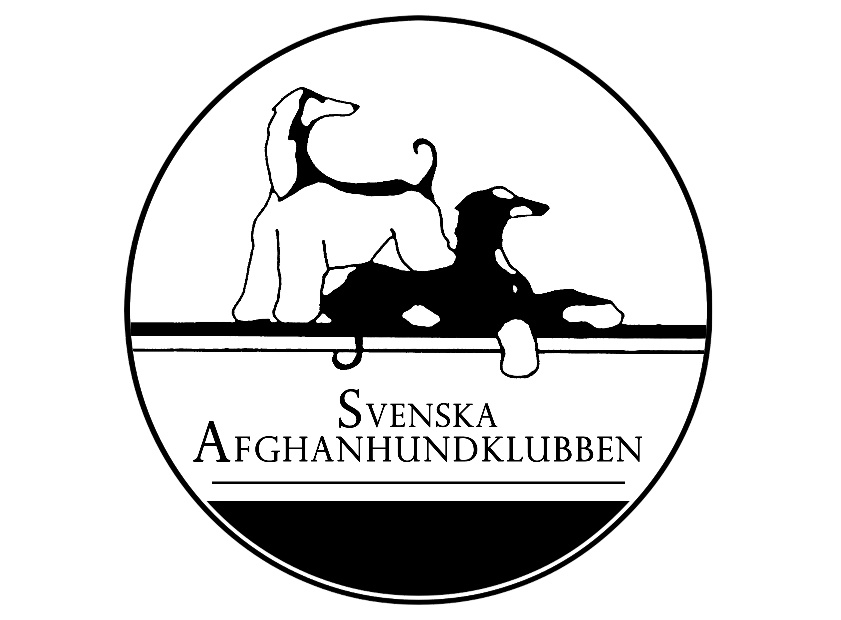 Rachel Irving, kennel Elan, USAKLASSER & AVGIFTERInofficiella klasser 250 kronorValpklass 4-6 månader		Valpklass 6-9 månaderNedklippt klassOfficiella klasser 350 kr		Juniorklass 9-18 månader		Unghundsklass 15-24 månader 	Bruks-, öppen- och championklass från 15 månader		Officiella klasser veteraner		Veteranklass 8-10 år 250 kr		Veteranklass >10 år gratisANMÄLANOnlineanmälan på www.svenskaafghanhundklubben.se – under utställningar 2024. Anmälan är mottagen först när ni erhållit bekräftelse i retur, i annat fall är anmälan inte mottagen. Samtliga uppgifter om hund och ägare ska vara ifyllda i anmälan. Anmälan är bindande. För sent inkommen anmälan och/eller anmälningsavgift returneras. Telefonanmälan mottages ej, men vi hjälper dig gärna. Sista anmälnings- och betalningsdag den 19 april 2024.ANMÄLNINGSAVGIFTSätts in på plusgiro 627109-2.Hundens namn och registreringsnummer ska anges vid betalning.Utländska utställare betalar på IBAN: SE68 9500 0099 6042 0627 1092, BIC: NDEASESSKRAV FÖR DELTAGANDEVaccination enligt SKK:s championat- och utställningsbestämmelser. För att delta i utställningen krävs medlemskap i SvA för svenskägda hundar.  Detta gäller inte valpklasserna. För utländska hundar ska en kopia av originalstamtavlan skickas till reg@skk.se.Valpar under 4 månader får inte vistas på utställningsplatsen.INFORMATIONChristina Gustavsson, tel. 073-8446303 eller mandinah@hotmail.comUnder helgen arrangerar SvVK/S sin utställning på samma plats och Afghanhundarna bedöms där på lördagen den 11/5. Domare för utställningen är: Nina Neswadba, Österrike. SISTA ANMÄLNINGS- OCH BETALNINGSDAG 19 april 2024.HJÄRTLIGT VÄLKOMNA!